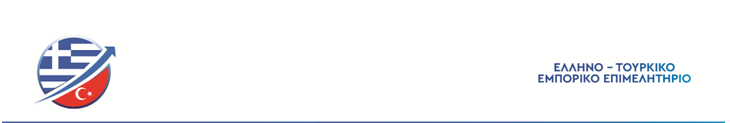 ΘΕΜΑ.MODEF."International exhibition for furniture industry"Έκθεση όλων των ειδών Επίπλων. Μοντέρνα – Kλασικά - Avant-Garde - Επιπιπλα σπιτιού - Έπιπλα  κήπου κ.λ.π.Από 21 έως 26 Μαρτίου 2022 στην BURSA της Τουρκίας.ΕΝΤΥΠΟ  ΣΥΜΜΕΤΟΧΗΣ1. Όνομα  επιχείρησης: 2. Διεύθυνση επιχείρησης:             (και ταχυδρομικό κωδικό)          3. Τηλέφωνο - Κινητό - Φαξ: 4. E-mail - Website Address:5. Στέλεχος που θα εκπροσωπήσει την εταιρεία και θα παραβρεθεί στην έκθεση:                                                                       Σφραγίδα-ΥπογραφήΠαναγή Μπενάκη 01 - Λυκαβηττός / Αθήνα, Τ.Κ.11471Τηλ: 2110134909-10 / 2112161672.Email: info@etee.gr, chamber@etee.gr.www.etee.gr